ADVISORY COMMITTEE ON CONTINUING COMPETENCYNOTICE OF PUBLIC MEETINGApril 05, 20248:00 A.M.Meeting Location: 3291 North Buffalo Drive Las Vegas, NV 89129 Suite 100Members of the public may attend and participate in the meeting using Zoom for video access, or by dialing the phone-in access number for telephone access.VIDEOCONFERENCE ACCESS: Join Zoom Meeting https://us06web.zoom.us/j/87599582738?pwd=ib8KWoCCwEF5S2gCWegG6kCnJKwLJZ.1MEETING ID: 875 9958 2738 Passcode: 794074TELEPHONE ACCESS: Members of the public may participate telephonically by dialing 1 (669) 900-6833MEETING ID: 875 9958 2738Passcode: 794074AGENDAThe Nevada Physical Therapy Board Advisory Committee on Continuing Competency may: (a) address agenda items out of sequence, (b) combine agenda items, and (c) pull or remove items from the agenda at any time.  The Committee may convene in closed session to consider the character, alleged misconduct, professional competence or physical or mental health of a person.  (NRS 241.030).  Action on an item may be to approve, deny, amend, table or take no action.Call to Order / Roll Call for Confirmation of QuorumPublic Comments		Approval of ACCC Meeting Minutes (For Possible Action).  The Committee will review and possibly approve the meeting minutes for prior meetings.February 09, 2024Introduction for new Board Liason Gina McDadePresentation from CE Broker (Informational Only)Debbie CarterUpdate on the 2023 FSBPT Annual Education Meeting (Informational Only)  Dennis Guiterrez  Review and reschedule July 12th and December 6th ACCC Meeting dates (For Possible Action).Review and discuss the application process to obtain and maintain blanket approval for providers (NAC 640.410-640.450). (For Possible Action) Review and discuss blanket approval submission requirements. (For Possible Action) The board will discuss proposed changes to CCU Verification and Documentation. Review and Recommendation of new and previously reviewed Continuing Competency Courses (For Possible Action).   Public CommentAdjournment   The ACCC welcomes public comment.  At the discretion of the Chair, public comment will be limited to three minutes per person.   Public comment will be allowed at the beginning and end of the meeting, as noted on the agenda, and on specific agenda items, if so, noted on the agenda.Before the commencement and conclusion of a contested case or a quasi-judicial proceeding that may affect the due process rights of an individual, the Board may refuse to consider public comment regarding that case or proceeding. (NRS 233B.126) Notice: Persons with disabilities who require special accommodations or assistance at the meeting should contact the Board office at (702) 876-5535; no later than 48 hours before the meeting. Requests for special accommodations made after this time frame cannot be guaranteed. THIS MEETING HAS BEEN PROPERLY NOTICED AND POSTEDIN THE FOLLOWING LOCATIONS:Persons This notice has been sent to all persons who have requested an agenda from the Board.  Persons who wish to continue to receive an agenda and notice must request so in writing every six months (NRS 241.020).  Supporting material relating to public meetings of the Nevada Physical Therapy Board is available at the Board administrative offices located at 3291 N. Buffalo Drive #100, Las Vegas, Nevada or by contacting Muriel Morin-Mendes or Chelsea Wilson at the Board office at (702) 876-5535 or by email to ptapplication@govmail.state.nv.us.  Board MembersJESSIE FISHER, PT, MPT, MBA, OCSActing Board ChairJENNIFER NASH, PT, DPT, NCSBoard MemberAARON STEVENSPublic MemberMICHAEL LAYMON, PT, DSC, OCSBoard MemberREGINA MCDADE, PTAPTA Board Member            STATE OF NEVADA              JOE LOMBARDO                Governor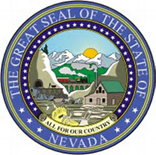 StaffCHARLES D. HARVEY, MPAExecutive DirectorMURIEL MORIN-MENDESLicensing CoordinatorGabriella FuentesBoard Operations Support SpecialistDEBORAH DIETER, PTBoard InvestigatorPHYSICAL THERAPY BOARD3291 North Buffalo Drive, Suite 100Las Vegas, NV 89129PHYSICAL THERAPY BOARD3291 North Buffalo Drive, Suite 100Las Vegas, NV 89129PHYSICAL THERAPY BOARD3291 North Buffalo Drive, Suite 100Las Vegas, NV 89129PHYSICAL THERAPY BOARD3291 North Buffalo Drive, Suite 100Las Vegas, NV 89129ProviderCourseTypeCE Hours1PesiGut Health & Hormones: Your guts' Role in Hormone Balance & how to fix it. Individual & Self Paced1.52PesiMaximizing NutritionIndividual & Self Paced9.53Select Medical An Outpatient Therapist's Approach to Golfers with Wrist Pain & DysfunctionIndividual & Self Paced24Select Medical An Introduction to Neuromuscular Rehabilitation for Facial AsymmetriesIndividual & Self Paced25Select Medical Instrument Assisted Soft Tissue Mobilization - Application & Evidence Individual & Onsite7.56Mobility Research, INCGeriAthletics: Supporting Todays Aging AthletesIndividual & Self Paced1.57Mobility Research, INCIdiopathic Toe Walking Individual & Self Paced1.58Mobility Research, INCUsing Movement Sysytems Approach in Pediatric Assessment and Intervention Components : Teaching and PractieIndividual & Self Paced1.59Mobility Research, INCTranscutaneous Spinal Cord Stimulation and Activity- Baord Therapy Individual & Self Paced1.510Mobility Research, INCPlotting the Cortical Map: Using NeuroPlasticity to Improve Motor Control Individual & Self Paced1.511Mobility Research, INCBalance Dosage: The Science of Dynamic Balance: Screen, Evaluate, and TreatIndividual & Self Paced1.512Mobility Research, INCAchieving Optimal Outcomes: Implementing the Optimal Theory in Physical Therapy Practice Individual & Self Paced1.513Mobility Research, INCFacilitating Recovery After Stroke: The Upper and Lower Extremity Course Individual & Self Paced1.514Colibri Healthcare, LLCA Concise Guide to Lower Extremity Differential Diagnosis, Pathologies, and Special TestsIndividual & Self Paced315Colibri Healthcare, LLCAddressing Emotional Regulation with Mindfulness in PediatricsIndividual & Self Paced216Colibri Healthcare, LLCAging Process: What is Happening to the Body and What Does it Mean?Individual & Self Paced317Colibri Healthcare, LLCAquatic Therapy Program DesignIndividual & Self Paced218Colibri Healthcare, LLCAquatic Training for RecoveryIndividual & Self Paced219Colibri Healthcare, LLCAquatic Training Plyometrics for Speed, Agility, and Quickness DevelopmentIndividual & Self Paced220Colibri Healthcare, LLCAutism and Posture: Posture-Care and Rehab-YogaIndividual & Self Paced321Colibri Healthcare, LLCCombined Training: Designing Effective Multi-Goal Exercise ProgramsIndividual & Self Paced222Colibri Healthcare, LLCConnective Tissue Disorder Treatment with Muscle Release TechniquesIndividual & Self Paced223Colibri Healthcare, LLCCore Stability Training: Evidenced Based Extremity Orthopedic ConditionsIndividual & Self Paced324Colibri Healthcare, LLCDisorders of the Spine: An Evidence Based Approach to Detect Serious Spinal PathologyIndividual & Self Paced525Colibri Healthcare, LLCEvaluation and Treatment of Pelvic-Hip ComplexIndividual & Self Paced526Colibri Healthcare, LLCEvaluation and Treatment of the Shoulder ComplexIndividual & Self Paced427Colibri Healthcare, LLCEvaluation of Global Movement Dysfunction through NeuroFascial PatternsIndividual & Self Paced428Colibri Healthcare, LLCEvidence-Based Implicit Bias Implications for Physicians and Healthcare ProfessionalsIndividual & Self Paced129Colibri Healthcare, LLCEvidenced-Based Pediatric Yoga Tools for Children with Developmental Disorders, Autism Spectrum Disorder, and Sensory Modulation DysfunctionIndividual & Self Paced430Colibri Healthcare, LLCEvidence-Inspired Practice: Lumbar Spine PathologyIndividual & Self Paced331Colibri Healthcare, LLCExercise Over 55: Considerations and Special Needs of Older ClientsIndividual & Self Paced232Colibri Healthcare, LLCFrom Accident to Ambulance: Emergency Action Plans for the Injured AthleteIndividual & Self Paced233Colibri Healthcare, LLCFunctional Myofascial DecompressionIndividual & Self Paced334Colibri Healthcare, LLCFundamentals of Myofascial DecompressionIndividual & Self Paced135Colibri Healthcare, LLCGetting Started with TelehealthIndividual & Self Paced136Colibri Healthcare, LLCHeightened Risks of Polypharmacy in Older AdultsIndividual & Self Paced337Colibri Healthcare, LLCImplicit Bias Education & Training for Healthcare ProfessionalsIndividual & Self Paced138Colibri Healthcare, LLCIntervention and Client Advocacy to Prevent Skin Breakdown and Promote Wound HealingIndividual & Self Paced239Colibri Healthcare, LLCKinesiology Taping for Orthopedic ConditionsIndividual & Self Paced440Colibri Healthcare, LLCManaging Lymphedema WoundsIndividual & Self Paced241Colibri Healthcare, LLCMassage and Athletes: Enhancing Training, Participation and RecoveryIndividual & Self Paced242Colibri Healthcare, LLCMental Health Self-Care Checklist for PT ProfessionalsIndividual & Self Paced143Colibri Healthcare, LLCMicroaggressions and Mental Health in Therapy SettingsIndividual & Self Paced244Colibri Healthcare, LLCOptimizing Outcomes in Rehabilitation: Motor Learning Principles and BeyondIndividual & Self Paced645Colibri Healthcare, LLCOrthopedic Manual Therapy of the Cervical SpineIndividual & Self Paced346Colibri Healthcare, LLCOrthopedic Manual Therapy of the Lower BodyIndividual & Self Paced447Colibri Healthcare, LLCOrthopedic Manual Therapy of the Lumbar SpineIndividual & Self Paced348Colibri Healthcare, LLCOrthopedic Manual Therapy of the Upper BodyIndividual & Self Paced349Colibri Healthcare, LLCPain Science Education for Manual TherapistsIndividual & Self Paced250Colibri Healthcare, LLCPremie to Preschool: NICU Interventions for TherapistsIndividual & Self Paced251Colibri Healthcare, LLCRehabilitation Following Surgery to the Biceps–Labrum Complex: SLAP Repair and Biceps TenodesisIndividual & Self Paced252Colibri Healthcare, LLCRehabilitation of Adhesive CapsulitisIndividual & Self Paced153Colibri Healthcare, LLCRehabilitation of Non-Surgical SLAP DisordersIndividual & Self Paced254Colibri Healthcare, LLCSundowning Syndrome: Clinical Factors and Therapeutic ApproachesIndividual & Self Paced255Colibri Healthcare, LLCBest Practice: Dementia Assessment and StagingIndividual & Self Paced256Colibri Healthcare, LLCDementia 101 for the Healthcare PractitionerIndividual & Self Paced257Colibri Healthcare, LLCThe Aging Patient with Dementia: Using an Interdisciplinary Team Approach______Individual & Self Paced158Colibri Healthcare, LLCThe Importance of Early Mobility in Child DevelopmentIndividual & Self Paced259Colibri Healthcare, LLCTreatment Strategies for Complex Back and Neck PainIndividual & Self Paced260Colibri Healthcare, LLCTroubleshooting Telehealth Issues: Overcome Challenges in Pediatric Telehealth SessionsIndividual & Self Paced261Colibri Healthcare, LLCTwo-Dimensional Motion Analysis of Movement DisordersIndividual & Self Paced262Colibri Healthcare, LLCWeightlifting for Rehab ProfessionalsIndividual & Self Paced163Colibri Healthcare, LLCWound Care Documentation Across Multidisciplinary TeamsIndividual & Self Paced264Humana/CenterWell Home HealthDaily Difference with DiabetesIndividual & Self Paced265Humana/CenterWell Home HealthKnow Your Numbers - TherapyIndividual & Self Paced1.7566Mulligan Concept Upper Quadrant Individual & Onsite 1367Mid Atlantic Manual Therapy Consultants Comprehensive Treatment of the Ribcage and Thoracic Outlet SyndromeIndividual & Onsite 12.568Yoga Your Way LLC20-Hour Trauma Informed Yoga Teacher Training Non-Clinical & Hybrid 1869Pesi Myofascial Cupping Practitioner CertificationIndividual & Self Paced5.570MedbridgePediatric Aquatic Evidence-Based PracticeIndividual & Self Paced0.7571MedbridgePediatric Aquatics for the Child With a Neuro-Motor Disorder: InterventionsIndividual & Self Paced0.7572Medbridge Pediatric Aquatics for the Child on the Autism Spectrum or With a Sensory-Motor Processing DisorderIndividual & Self Paced173Medbridge Pediatric Aquatics for the Child With a Neuro-Motor Disorder: Principles and PrecautionsIndividual & Self Paced174Select MedicalLife after Illness, Injury, or Disability: Promoting Psychological Adjustment and Quality of Life Individual & Self Paced 1 75Summit Professional Education A Step-by-Step Guide to Post-Acute Quality Measures (Jennings – Online)Individual & Self Paced276Summit Professional Education Diabetic Wound Management (Davis - Online)Individual & Self Paced277Summit Professional Education Dizziness in Concussion (Frizelle -OnlineIndividual & Self Paced178Summit Professional Education Dry Needling (Handschumacher -Online)Individual & Self Paced179Summit Professional Education Effective Screening for Musculoskeletal and Neurologic Dysfunction (Duda -Online)Individual & Self Paced280Summit Professional Education Executive Function Deficits in the Adult Population (Ensslen-Boggs -Online)Individual & Self Paced281Summit Professional Education Interventions for Arthritis and Rheumatic Diseases (Gillett -Online)Individual & Self Paced682Summit Professional Education Latest Treatment Considerations in Osteoporosis (Darby -Online)Individual & Self Paced183Summit Professional Education Mastering Wound Care with Modern Technology Advances (Davis -Online)Individual & Self Paced284Summit Professional Education Sensory Integration and Childhood Trauma (Simpson -Online)Individual & Self Paced285Summit Professional Education Strategies for the Pediatric Diabetic Patient (Schafer-Clay -Online)Individual & Self Paced286Summit Professional Education The Psychology of Geriatric Rehabilitation (Dawson – Online)Individual & Self Paced287Summit Professional Education Trauma-Informed Physical Therapy (Jarzynski -Online)Individual & Self Paced289Renown HealthRenown Sports Medicine ConferenceOnsite Conference  (Renewal)789PelviconPelvicon 2023Onsite Conference  14.2590KIMEU by KIME Performance PTHIgh Performance Sports MedicineIndividual & Hybrid2491KIMEU by KIME Performance PTBridge The Gap: Optimal Shoulder HealthIndividual & Self Paced692KIMEU by KIME Performance PTBridge The Gap: Optimal Knee HealthIndividual & Onsite 893KIMEU by KIME Performance PTBridge The Gap: Optimal Spine HealthIndividual & Self Paced7.594Evidence in MotionPain Science in Motion v CongressConference & Onsite1895The Institute of Clinical Excellence Total Spine Thrust ManipulationConference & Onsite1696Owens Recovery SciencePersonalized Blood Flow Restriction RehabilitationIndividual & Onsite 8.597Mid-Atlantic Manual Therapy ConsultantsComprehensive Treatment of the Ribcage and TOS”Individual & Onsite 12.598Yoga Your Way LLC20-HR Trauma Informed Yoga Teacher TrainingNon-clinical & Hybrid1899PhysicalTherapy.comAquatic Therapy for the OT & PT: Emphasis on Traumatic Brain Injury (TBI)Individual & Self Paced2100PhysicalTherapy.com20 Novel Aquatic Therapy Ideas for the Pediatric Therapist: Part 2Individual & Self Paced2101PhysicalTherapy.com20 Novel Aquatic Therapy Ideas for the Musculoskeletal Therapist: Part 1Individual & Self Paced2102PhysicalTherapy.comPlay, Has it Become a 4 Letter Word in Education?Individual & Self Paced1103PhysicalTherapy.com20 Novel Aquatic Therapy Ideas for the Pediatric Therapist: Part 1Individual & Self Paced2104PhysicalTherapy.comMyofascial Interventions Update 2024 Part 1: Instrument Assisted Soft-Tissue Mobilization and Mechanical PercussionIndividual & Self Paced2105PhysicalTherapy.comMyofascial Interventions Update 2024 Part II: Self-Myofascial Rolling and Tissue FlossingIndividual & Self Paced2106Department of Physical Therapy, University of Nevada, Las Vegas and Adriaan Louw, PT, PhdTeaching People about PainIndividual & Onsite 6107UNLV Physical TherapyUNLV PT Doctoral Student Research PresentationIndividual & Onsite 4108Education Recourse INC.Feeding and Swallowing Disorders in Infancy : Assessment and ManagementIndividual & Onsite 14109NeuroPro Eduction NeuroPro Skills for Gait in ADLsIndividual & Onsite 14110NeuroPro Eduction NeuroPro Skills for Kinesioanalysis in MotionIndividual & Onsite 14Nevada Physical Therapy Board3291 N. Buffalo Dr Suite 100Las Vegas, NV 89129Websitewww.ptboard.nv.govOffice of the Attorney General5420 Kietzke Lane, Ste 202Reno, NV  89511Grant Sawyer State Office Building555 E. Washington Avenue #3900Las Vegas, Nevada 89101St. Mary’s Regional Medical Center235 W. Sixth Street, 4th Floor PT LoungeReno, NV 89523College of Southern Nevada PTA Program6375 W. Charleston Blvd Sort WA 158Las Vegas, NV 89146The State of NevadaPublic Notice Websitewww.nv.govCarrington CollegeAttn: William Dent5740 S Eastern Ave #140,Las Vegas, NV 89119Office of the Attorney General100 North Carson StreetCarson City, Nevada 89701Pima Medical InstitutePTA ProgramAttn. Natalie O’3333 E. Flamingo RoadLas Vegas, NV 89121